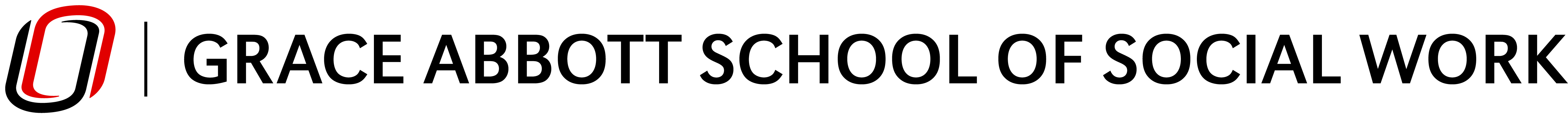 Research Methods in Clinical practiceSOWK 8950 | 3 credit hoursClass Meetings: TBDInstructor:	TBDOffice:	TBDOffice Phone:	TBDEmail: 	TBDOffice Hours:	TBDDepartment:	Grace Abbott School of Social WorkMain Office:	206 CPACSDept. Phone: 	402.554.2793Dept. Email: graceabbott@unomaha.eduCourse InformationDescriptionThis course provides a study of the issues involved in clinical research methodology. Students are introduced to the tools for documenting the effects of clinical practice interventions for individuals, couples, families and groups (including qualitative and quantitative methodologies: single-case design, standardized measurement, self-report data, self-monitoring, case study, grounded theory etc.).	Rationale/OverviewThis course provides students an opportunity to evaluate the effectiveness of interventions and outcomes in a clinical practice setting. Designing the research agenda, conceptualizing and implementing the process of research in all stages will be taught, with a focus on evidence-based outcomes. Multiple research methodologies will be taught from a quantitative and qualitative approach. Students will be introduced to a variety of research tools that could be used in a clinical setting. Course Objectives/Student Learning OutcomesEvaluate research ethics and the impact of anti-racism, diversity, equity, and inclusion (ADEI) on client systems in clinical research.Apply the various measures used in clinical research (standardized, observational, self-report, etc.).Choose research methods for specific purposes, demonstrating minimal skill in data analysis. Critique ICD and DSM classifications in the design and implementation of research for advanced clinical social work practice.Develop program evaluation with awareness of practice outcomes in a clinical context.required text(s)/supplemental materials Required Text(s)TBDCourse structure/formatThe course materials will be presented through voice-over ppt lectures, assigned readings, online class discussions, case studies, quizzes, videos, and interactive assignments. Tentative Course ScheduleImportant DatesLast day to drop a course (via MavLink) and receive a 100% refund	TBDLast day to withdraw from a course (via MavLink) with a grade of “W”	TBDNOTE: This syllabus is written as an expectation of class topics, learning activities, and expected learning outcomes. However, the instructor reserves the right to make changes in this schedule that may result in enhanced or more effective learning for students. These modifications will not substantially change the intent or objectives of this course. Assessments (Activities, Assignments, and Exams)Research Approach Assignment (1)	25 points (total)One research approach assignment worth 25 points.Discussion Board Posts (1)	10 points (total)One discussion board post worth 10 points.Quizzes (2)	30 points (total)Two quizzes worth 10 points and 20 points respectively.Research question/sampling strategy assignment (1)	25 points (total)One research question/sampling strategy assignment worth 25 points.Single System Design Assignment (1)	10 points (total)One single system design assignment worth 10 points.Data Analysis Strategy Assignment (1)	25 points (total)One data analysis strategy assignment worth 25 points.Logic Model (1)	25 points (total)One logic model assignment worth 25 points.Case Study (1)	50 points (total)One case study assignment worth 50 points.	200 points (total)Grading ScaleWriting GuidelinesStudents should make sure that writing assignments are free of grammar, punctuation, and spelling errors. Papers should adhere to the most recent citation style outlined by the American Psychological Association (APA). Plagiarism StatementIn this course, students will submit written work by making use of information and ideas found in print or online sources. Whenever material from another writer is used, it is important that students quote or paraphrase appropriately and cite the source.The UNO Academic Integrity policy defines plagiarism as "presenting the work of another as one's own (i.e., without proper acknowledgment of the source) and submitting academic work in whole or in part as one's own when such work has been prepared by another person or copied from another person."Failure to cite sources appropriately is plagiarism, a serious academic offense. Plagiarized work will not be accepted. Consequences for plagiarism are up to the discretion of the instructor; they may range, for example, from rewriting all or part of a paper to a grade of F for the course. Students who plagiarize more than once are subject to disciplinary action, which may include expulsion from the university.Students SHOULD NOT GUESS when it comes to using or citing another writer's work. Students should contact the instructor or a consultant at the UNO Writing Center with questions. Students should take a printout of the original source as well as the paper that is being written to the consultation. Academic Integrity PolicyThe maintenance of academic honesty and integrity is a vital concern of the University community. Any student found responsible for violating the policy on Academic Integrity shall be subject to both academic and disciplinary sanctions. Violations of the policy on Academic Integrity include, but are not limited to, the following: cheating, fabrication and falsification, plagiarism, abuse of academic materials and/or equipment, complicity in academic dishonesty, falsifying grade reports, and/or misrepresentation to avoid academic work. More information about these areas and the procedures addressing academic integrity is available from the Office of Academic and Student Affairs (EAB 202 | 402.554.2262). Classroom expectationsStudents are expected to arrive on time to class meetings. Students should come to class well prepared, meaning readings and other assignments have been completed. Students are expected to be respectful of their classmates and the instructor. Distracting and/or disrespectful behaviors will not be tolerated. cell phones, mobile devices, and laptopsStudents are welcome to use cell phones, mobile devices, and/or laptops in class provided they are used for academic purposes such as note taking, accessing course materials, or researching course concepts and their use does not disrupt fellow classmates. Please silence devices if at all possible. A student who receives a phone call or text, should step outside the classroom to respond. DO NOT take pictures or video during class. Technology RequirementsStudents will be expected to have access to a computer frequently, as all writing assignments used will be typed out and not handwritten. The software students use to write assignments is irrelevant, as long as the writing guidelines outlined in this syllabus are followed. It is recommended that students have access to a computer weekly. Public computers are available on the UNO campus. Consult Information Technology Services and the Criss Library, for more information on equipment locations and availability. Technical SupportTechnical support for common university systems, including Canvas and email, is available from Information Technology Services technical support located in Eppley Administration Building (EAB) 104.accessibility accommodationsReasonable accommodations are provided for students who are registered with Accessibility Services Center (ASC) and make their requests sufficiently in advance. For more information, contact ASC (Location: 104 H&K, Phone: 402.554.2872, Email: unoaccessibility@unomaha.edu) Criss LibraryUNO’s Criss Library offers a wide variety of resources that support student learning. Subject specialist librarians have in-depth knowledge of researching within specific disciplines and can provide guidance for a specific area of study. Students are encouraged to explore customized resources featured on the Criss Library website.Emergency PreparednessThe University of Nebraska at Omaha is prepared for a wide range of emergencies. Students should familiarize themselves with procedures and assistance available on UNO’s emergency information page. If travel to campus is not feasible due to a declared emergency, a combination of Canvas, teleconferencing, and other technologies will be used to facilitate academic continuity. Students will be notified of procedures through Canvas course site announcements and email as appropriate.Inclement weatherIn the event of inclement or threatening weather, students should use his/her best judgment regarding travel to and from campus. Students who are not able to attend class due to adverse weather conditions, should contact the instructor as soon as possible. Similarly, if the instructor is unable to reach the class location, students will be notified of any cancellation or change as soon as possible (by approximately 1 hour before class starts and by posting an announcement in Canvas). Students who cannot get to class because of weather conditions, will be provided allowances relative to attendance policies as well as any scheduled tests, quizzes, or other assessments.Preferred Name and Preferred Gender PronounsProfessional courtesy and sensitivity are especially important with respect to individuals and topics dealing with differences of race, culture, religion, politics, sexual orientation, gender, gender variance, and nationalities. Class rosters are provided to the instructor with the student's legal name. The instructor will gladly honor a student’s request to be addressed by an alternate name or gender pronoun. Please advise the instructor of this preference early in the semester so that instructor records may be changed appropriately. Writing CenterThe UNO Writing Center offers free one-on-one consultations with trained consultants to all students, faculty, and staff. Their goal is to help writers improve their writing skills and confidence in all types of writing, in all subject areas, and at all stages of the writing process. For more information about their hours and locations or to schedule an appointment, go to unomaha.edu/writingcenter or visit their main location in Arts and Sciences Hall (ASH) 150. Speech CenterThe UNO Speech Center provides free consulting and coaching services to all UNO students, faculty, and staff in preparing oral presentations. The Speech Center Consulting Room can help students with presentation preparation, outlining, effective delivery techniques, along with any other presentational needs. Speech consulting will help at any stage in the speech-making process. For more information, visit the UNO Speech Center in Arts and Sciences Hall (ASH) 183 and 185.Student SafetyA variety of resources are available to support student safety and security. Students have experienced or are experiencing a difficult personal situation, should consult the resources available through the Division of Student Success. OUTCOMES MAP AND STUDENT LEARNING OUTCOMES (SLOs)Council on Social Work Education (CSWE) CompetenciesThe student learning outcomes for this course are built upon the following nine social work core competencies set forth by the CSWE’s 2022 Educational Polices and Accreditation Standards (EPAS) which is required for all accredited social work programs. 1. Demonstrate ethical and professional behavior. 2. Advance human rights and social, racial, economic, and environmental justice.3. Engage anti-racism, diversity, equity, and inclusion (ADEI) in practice.4. Engage in practice-informed research and research-informed practice.5. Engage in policy practice.6. Engage with individuals, families, groups, organizations, and communities.7. Assess individuals, families, groups, organizations, and communities.8. Intervene with individuals, families, groups, organizations, and communities.9. Evaluate practice with individuals, families, groups, organizations, and communities.This map is intended to show how course topics, content, and activities align to the student learning outcomes outlined above. The CSWE 2022 EPAS core competencies are identified in the first column and mapped to the Student Learning Outcomes (SLOs), the field practicum learning contract assignments and the CSWE 2022 EPAS Dimensions.*Dimensions Key: K = KnowledgeS = SkillsV = Value CAP = Cognitive and Affective Processing References and supplemental materialsReferencesAnderson-Nathe, B., Gringeri, C. & Wahab, S. (2013). Nurturing “critical hope” in teachingfeminist social work research. Journal of Social Work Education, 49, 277-291.Calderwood, K. A. (2012). Teaching inferential statistics to social work students: A decisionmaking flow chart. Journal of Teaching in Social Work, 32(2), 133-147.Creswell, J.W. & Plano Clark, V. (2018). Designing and conducting mixed methods research (3rded.). Thousand Oaks, CA: Sage Publications.Danso, R. (2015). An integrated framework of critical cultural competence and anti-oppressivepractice for social justice social work research. Qualitative Social Work, 14(4), 572-588.Dodd, S.-J., and I. Epstein. 2012. Practice-based research in social work: A guide for reluctantresearchers. Abingdon, UK: Routledge.Drisko, J. (2014). Split or synthesis: The odd relationship between clinical practice and researchin social work and social work education. Clinical Social Work Journal, 42, 182-192.Earley, M. (2014). A synthesis of the literature on research methods education. Teaching inHigher Education, 19(3), 242-253.Einbinder, S. D. (2014). Reducing research anxiety among MSW students. Journal of Teachingin Social Work, 34(1), 2-16.Hesse-Biber, S. (2015). The problems and prospects in teaching of mixed methods research.International Journal of Social Research Methodology, 18, 463-477.Yankeelov, P.A., Sar, B.K., & Antle, B.F. (2010). From “producing” to “consuming” research:Incorporating evidence-based practice into advanced research courses in a master of social work program. Journal of Teaching in Social Work, 30(4), 367-384.Wong, S.E., & Vakharia, S.P. (2012). Teaching research and practice evaluation skills tograduate social work students. Research on Social Work Practice, 22(6), 714-718.Session/DateTopicAssignmentSession 1 [date]Introduction to the course and review syllabusSession 2[date]Lecture: Introduction to social researchRead: Ch. 1Session 3[date]Lecture: Different ways of knowingSession 4[date]Lecture: The five approaches to researchSession 5[date]Lecture: The elements of researchSession 6[date]Lecture: quantitative research designRead: Ch. 4Session 7[date]Lecture: qualitative research designRead: Ch. 5Session 8[date]Lecture: mixed methods, arts-based, and community-based participatory researchRead: Ch. 6-8ExamSession 9[date]Lecture: Ethics in social research- values system, ethical praxis, and reflexivityRead: Ch. 2Session 10[date]Project design: Selecting a topic and literature reviewsRead” Ch. 3Session 11[date]Project design: Research purpose statements, hypothesis, research questions, and sampling Personal beliefs reflection paperSession 12[date]Single-system design: Overview, evolution from case study, experimental single system designsSession 13[date]Single-system design: Complex designsService learning project portfolio draft)Session 14[date]Program and practice evaluationSession 15[date]Logic modelsService learning project portfolio (final)Session 16[date]Student presentationsService learning project presentationPercentFinal GradeQuality Points98–100%A+4.0094–97.9%A4.0091–93.9%A-3.6788–90.9%B+3.3384–87.9%B3.0081–83.9%B-2.6778–80.9%C+2.3377–77.9%C2.0071–73.9%C-1.6768–70.9%D+1.3364–67.9%D1.0061–63.9%D-0.67Below 60.9%F0.00EPAS Competency*  Course Objective/Student Learning Outcome  Assignment  Dimension*  1 = Demonstrate Ethical and Professional Behavior1.Evaluate research ethics and the impact of anti-racism, diversity, equity, and inclusion (ADEI) on client systems in clinical research.3 = Engage Anti-Racism, Diversity, Equity, and Inclusion (ADEI) in Practice1.Evaluate research ethics and the impact of anti-racism, diversity, equity, and inclusion (ADEI) on client systems in clinical research.4 = Engage in Practice-Informed Research and Research-Informed Practice 2.Apply the various measures used in clinical research (standardized, observational, self-report, etc.).3.Choose research methods for specific purposes, demonstrating minimal skill in data analysis. 4.Critique ICD and DSM classifications in the design and implementation of research for advanced clinical social work practice. 9 = Evaluate Practice with Individuals, Families, Groups, Organizations, and Communities 5.Develop program evaluation with awareness of practice outcomes in a clinical context.